Temat: Polska Ludowa – niepodległa czy zależna?Na końcu tematu znajdują się ćwiczenia do tego tematu. Proszę je wykonać i wykonane wysłać na adres: eugeniadabrowska2@wp.pl. Proszę wykonać ćwiczenia do 25.03.2020 r. Pozdrawiam Was wszystkich bardzo serdecznie. Jak będziecie mieli pytania dzwońcie na mój numer 504 101 906.Następne zagadnienia 25.03.2010 r. Wskutek postanowień Wielkiej Trójki, które przyniosły porażkę polityki rządu emigracyjnego, w Polsce władzę ostatecznie przejęli komuniści. Wykonywali ono rozkazy Stalina. Po sfałszowanych wyborach zlikwidowali legalną opozycję polityczną. Kierowanie polityką w kraju objęła wówczas Polska Zjednoczona Partia Robotnicza. Komuniści ograniczyli prawa demokratyczne, swobody obywatelskie oraz dostęp do niezależnych źródeł informacji. Za działania opozycyjne groziły Polakom surowe represje. Kraj na ponad 40 lat znalazł się w strefie wpływów ZSRR, a w 1955 r. przystąpił do Układu warszawskiego. Po śmierci Stalina dochodziło do masowych buntów społecznych przeciwko nieudolnej i restrykcyjnej polityce władz w latach 1956, 1968, 1970, 1976. Dążenia do zmian społeczno-politycznych wspierał Kościół katolicki, na którego czele w Polsce stał prymas Stefan Wyszyński.Polska Ludowa (1944–89)
Polska Ludowa rządzona przez polskich komunistów powstała w VII 1944, na terenach położonych między Bugiem a linią frontu radziecko-niem., jako jedno z kilku państw Europy Środkowej, w których obecność w ostatniej fazie wojny Armii Czerwonej i działalność funkcjonariuszy NKWD pozwoliły narzucić społeczeństwu rządy dyspozycyjnej wobec Moskwy grupy.
Rolę rządu pełnił początkowo Polski Komitet Wyzwolenia Narodowego (PKWN, utworzony w Moskwie 20 VII 1944), przemianowany później na Rząd Tymczasowy (31 XII 1944) i stanowiący podstawę Tymczasowego Rządu Jedności Narodowej (28 VI 1945). Powołanie TRJN pozwoliło na ostateczne rozstrzygnięcie na konferencji poczdamskiej sprawy polskiej granicy zachodniej (VIII 1945). 

Przebieg granicy wsch. został ustalony w umowie pol.-radzieckiej (VIII 1945). Suwerenne, w rozumieniu prawa międzynarodowego, państwo polskie w istocie pozbawione było niezawisłości: na jego terytorium stacjonowały wojska radzieckie (1945 — 500 tys., do 1955 — 120–150 tys., później — 60–80 tys.), Ministerstwo Bezpieczeństwa Wewnętrznego kontrolowali „doradcy”, a 80% kadry dowódczej Wojska Polskiego stanowili oficerowie radzieccy (1946–48 ich liczba zmniejszyła się do 30–40%). Większość „doradców” i oficerów radzieckich opuściła Polskę w 1956, ostatni żołnierze rosyjscy wyjechali dopiero w 1993. Formalnie wzajemne związki obu państw regulował Układ o Przyjaźni i Pomocy Wzajemnej (podpisany 21 IV 1945, przedłużony w 1965).
W pierwszych miesiącach i latach po wojnie gł. celem społeczeństwa był powrót do w miarę normalnego życia, odbudowa domów, miejsc pracy i więzi społecznych. Dla rządzących natomiast — celem było utrwalenie władzy.

Służyły temu m.in.: zmonopolizowanie obiegu informacji; kontrola nad innymi niż PPR partiami; fałszowanie wyników referendum i wyborów; przeprowadzenie parcelacji (dekret z 6 IX 1944) i nacjonalizacji przemysłu (dekret z 3 I 1946) oraz szykany wobec niezależnych dotąd materialnie grup społecznych (ziemian i właścicieli — zakładów przemysłowych, domów, młynów); terror wobec wszystkich grup społeczeństwa sprawowany za pomocą rozbudowanego aparatu (MBP, MO, KBW, ORMO).
19 I 1947 został wybrany Sejm Ustawodawczy. Po uchwaleniu Konstytucji, zw. Małą (II 1947), wysiłek władz został skierowany na upodobnienie ustroju państwa do wzorca radzieckiego (stalinizacja). 

Kierownictwo w partii przejęli ludzie całkowicie dyspozycyjni wobec Kremla (Władysława Gomułkę zastąpił Bolesław Bierut). Nastąpiło zjednoczenie partii robotniczych (PZPR, XII 1948), ruchu związkowego i organizacji młodzieżowych. Zlikwidowano samorząd terytorialny, ograniczono kontakty z zagranicą i swobodę twórców. Trwał terror. Polska znalazła się w Radzie Wzajemnej Pomocy Gospodarczej (1949) i przyjęła 6-letni plan uprzemysłowienia kraju i powiązania własnej gospodarki z radziecką. Konstytucja państwa została uchwalona dopiero po zatwierdzeniu jej przez Stalina, 22 VII 1952.
W tym samym czasie nastąpiły także wielkie i pozytywne zmiany: zagospodarowano Ziemie Odzyskane, przeprowadzono elektryfikację wsi, rozbudowano sieć państwowej komunikacji (PKS), zwiększono liczbę szkół (bezpłatnych na wszystkich szczeblach nauczania) i rozwinięto ośrodki podstawowej opieki zdrowotnej. W nowych zakładach przemysłowych znalazły zatrudnienie wielkie grupy ludzi zbędnych na wsi — migracja do miast wiązała się na ogół z awansem nie tylko społecznym, ale i cywilizacyjnym.


Śmierć Stalina (5 III 1953) zapoczątkowała kryzys władzy na Kremlu i w krajach „demokracji ludowej”, jednocześnie ujawnił się też kryzys gospodarczy spowodowany nadmiernym obciążeniem gospodarki wydatkami zbrojeniowymi. Od tego czasu dzieje PRL można przedstawić jako powtarzający się cykl: kryzys gospodarczy i protesty robotników (1956, 1970, 1980), zmiana władzy, liberalizacja, umocnienie władzy, „dokręcanie śruby”, kolejny kryzys... Z czasem zmiany władzy przyjmowano z coraz większą nieufnością. W 1956 powrót Gomułki witał entuzjazm tłumów spontanicznie zgromadzonych przed Pałacem Kultury. W 1971 na wezwanie Edwarda Gierka robotnicy odpowiedzieli „Pomożemy!”, a odbudowa Zamku Królewskiego zjednoczyła Polaków i poruszyła Polonię. Objęcie władzy przez Stanisława Kanię (1980) i Wojciecha Jaruzelskiego (1981) przeszło właściwie bez echa. „Po drodze” rządzący stracili zaufanie inteligencji i robotników (1976).


Od IX 1976 istniała w Polsce zorganizowana opozycja, a właściwie jawny ruch obywatelskiego nieposłuszeństwa, który zapoczątkował Komitet Obrony Robotników (KOR, od jesieni 1977 Komitet Samoobrony Społecznej „KOR”). Stopniowo włączali się do niego studenci (Studenckie Komitety Solidarności), naukowcy (Towarzystwo Kursów Naukowych), robotnicy (Wolne Związki Zawodowe), chłopi (Tymczasowe Komitety Samoobrony Chłopskiej). Moralnym wsparciem dla wszystkich oddolnych inicjatyw społecznych stał się wybór w X 1978 arcybiskupa krakowskiego, kardynała Karola Wojtyły na papieża (Jan Paweł II) i jego pielgrzymka do ojczyzny w VI 1979.
Gdy w 1980 władze zaczęły gasić strajki podwyżkami płac, robotnicy w Gdańsku zgłosili pierwsze postulaty polityczne. 31 VIII 1980 rząd podpisał z nimi porozumienie, w którym m.in. wyraził zgodę na działalność wolnych związków zawodowych. W ciągu kilkunastu dni w całym kraju powstały organizacje, których przedstawiciele zdecydowali o powstaniu Niezależnego Samorządnego Związku Zawodowego „Solidarność” (17 IX). Kilkanaście następnych miesięcy można przedstawić jako lawirowanie władz PZPR między płynącymi z Moskwy i ze środowiska partyjnych konserwatystów żądaniami likwidacji „Solidarności”, trudnościami pogłębiającego się kryzysu gospodarczego, a postulatami 10-milionowego Związku, oczekującego dalszej liberalizacji stosunków w państwie. Nacisk Kremla był dla władz PZPR decydujący:

13 XII 1981 wprowadzono stan wojenny. Internowano około 5 tys. osób, zawieszono wszystkie organizacje społeczne i zawodowe, zamknięto granice państwa, ograniczono prawo do swobodnego podróżowania.
Sposób rozwiązania konfliktu sprawił, że między rządzącymi a rządzonymi pojawiła się przepaść. Znikło zaufanie i wiara w istnienie wspólnoty narodowego interesu. Lata 80. cechowało współistnienie dwu rzeczywistości gospodarczych, kulturalnych i politycznych: oficjalnej, istniejącej w propagandzie i środkach masowego przekazu, i nieoficjalnej, ale dla większości społeczeństwa jedynej dostępnej i wiarygodnej. Rosły emigracja i zepchnięta do podziemia opozycja.
Od 1986 władze próbowały „wmontować” opozycję w system, jednak przywódcy „Solidarności” szukali takiego porozumienia, które umożliwiłoby legalizację Związku i stopniową liberalizację systemu. Dopiero wstępna zgoda KC PZPR na wprowadzenie pluralizmu związkowego i politycznego (dopuszczenie do rozmów i podejmowania decyzji osób spoza partii) stworzyła warunki do rozpoczęcia obrad Okrągłego Stołu. Efektem tych obrad (II–IV 1989) stały się częściowo wolne wybory parlamentarne (4 VI 1989), w których dotychczasowe władze poniosły druzgocącą klęskę. Skutkiem wyborów — powołanie pierwszego po wojnie w państwach „demokracji ludowej” rządu niekomunistycznego premiera, Tadeusza Mazowieckiego (IX 1989). Brak wrogiej reakcji Kremla na przemiany w Polsce przyspieszył zmiany we wszystkich krajach Europy Środkowo-Wschodniej. Rozpoczęła się „Jesień Ludów”.Ćwiczenia do rozdziału:Wymień postacie historyczne, których dotyczą podane opisy.2. Wpisz litery we właściwe miejsca pod osią czasu, tak aby wydarzenia ułożyły się 
w kolejności chronologicznej.A – uwięzienie przywódców Polskiego Państwa PodziemnegoB – uchwalenie Konstytucji PRLC – rozpoczęcie tzw. procesu szesnastuD – ogłoszenie Manifestu PKWNE – objęcie władzy przez Władysława GomułkęF – zorganizowanie referendum ludowegoG – przeprowadzenie pierwszych powojennych wyborów do sejmu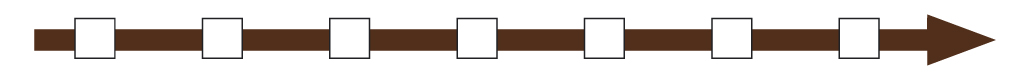 3. Na podstawie tekstu źródłowego i wiedzy własnej wykonaj polecenia.[...] muszę spróbować usprawiedliwić się przed czytelnikami, dlaczego w [...] tytule [książki] nie zdecydowałem się na jednoznaczne użycie liczby pojedynczej – kryzys, względnie liczby mnogiej – kryzysy. Kłopot polega na tym, że mimo zajmowania się zawodowo tą problematyką przez ponad ćwierć wieku nie potrafię udzielić jednoznacznej i solidnie umotywowanej odpowiedzi na kluczowe pytanie, czy w czasach Polskiej Rzeczypospolitej Ludowej mieliśmy do czynienia z kolejnymi kryzysami symbolizowanymi przez owe tytułowe „polskie miesiące”, czy też z jednym i tym samym strukturalnym kryzysem niedemokratycznej i niesuwerennej władzy, który co pewien czas się uzewnętrzniał i dawał o sobie znać w mniej lub bardziej gwałtowny sposób.[...] Dla wielu osób o orientacji prawicowej cała PRL była jednym wielkim kryzysem politycznym. Rzadko zwracają bowiem uwagę na różnice między kolejnymi etapami powojennej historii Polski,[...]. Przejawia się to m.in. w konsekwentnym utrzymywaniu, że PRL przez cały czas swego istnienia była państwem totalitarnym.Z kolei niektórzy przedstawiciele lewicy często skłonni są za wszelką cenę bronić dorobku Polski Ludowej. Gotowi są w ostateczności przyznać, że faza stalinowska [...] była zbrodnicza, ale już późniejszych lat – w ich ocenie – nie powinno się zbyt surowo oceniać, [...].Źródło: J. Eisler, „Polskie miesiące” czyli kryzys(y) w PRL, Warszawa 2008, s. 7, 11.Książka do pobrania w Bibliotece Cyfrowej na www.pamiec.plA. Wymień pięć okresów buntu społecznego przeciw polityce władz PRL nazywanych „polskimi miesiącami”, które rozegrały się od lat 50. do 70. XX w. Podaj daty poszczególnych wydarzeń.• …………………………………………………………………………………………………• …………………………………………………………………………………………………• …………………………………………………………………………………………………• …………………………………………………………………………………………………• …………………………………………………………………………………………………B. Wyjaśnij, z czego wynikają wątpliwości autora tekstu dotyczące użycia w tytule jego pracy słowa „kryzys” w liczbie pojedynczej lub mnogiej....…………………………………………………………………………………………………...…………………………………………………………………………………………………...…………………………………………………………………………………………………...…………………………………………………………………………………………………...…………………………………………………………………………………………………...…………………………………………………………………………………………………C. Odpowiedz, czy – Twoim zdaniem – spór o ocenę PRL wpływa na aktualne wydarzenia polityczne w kraju. Uzasadnij swoje stanowisko....…………………………………………………………………………………………………...…………………………………………………………………………………………………...…………………………………………………………………………………………………...…………………………………………………………………………………………………...…………………………………………………………………………………………………...…………………………………………………………………………………………………BiogramImię i nazwiskoPremier polskiego rządu emigracyjnego. Po złożeniu dymisji powrócił do Polski i jako przywódca PSL wszedł w skład Tymczasowego Rządu Jedności Narodowej. Po sfałszowaniuprzez komunistów wyników wyborów parlamentarnych został zmuszony do ucieczki z kraju.Prymas Polski, który otwarcie sprzeciwiał się planom podporządkowania Kościoła katolickiego władzom świeckim. 
W latach 50. XX w. był internowany przez komunistów i przez trzy lata przebywał w odosobnieniu. Przewodził religijnym  obchodom Milenium Chrztu PolskiegoPolski komunista. Został mianowany przez sejm na prezydenta Polski, którym był do czasu uchwalenia Konstytucji PRL. Po utworzeniu PZPR został jej I sekretarzem. Na wzór radziecki propaganda komunistyczna upowszechniała w kraju kult jego osoby.Ostatni komendant AK. Został podstępnie aresztowany przez Sowietów i wraz z innymi przywódcami Polskiego Państwa Podziemnego przewieziony do Moskwy. Oskarżono go i skazano za wrogą działalność w stosunku do ZSRR w tzw. procesie szesnastu, a następnie zamordowano w więzieniu.